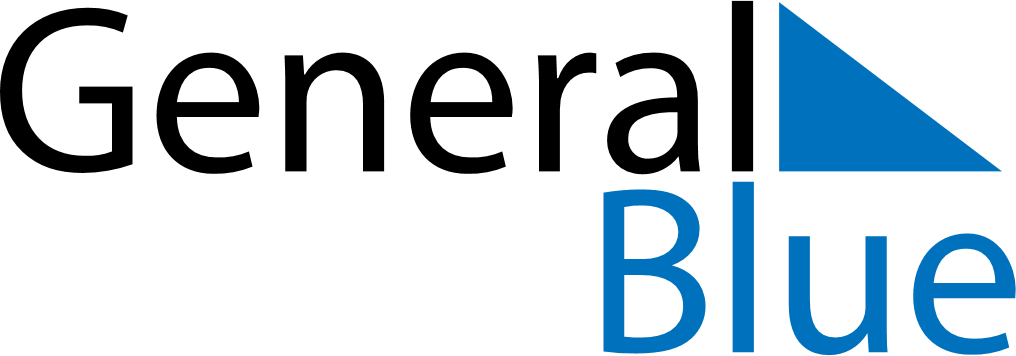 May 2024May 2024May 2024May 2024May 2024May 2024Martan-Chu, RussiaMartan-Chu, RussiaMartan-Chu, RussiaMartan-Chu, RussiaMartan-Chu, RussiaMartan-Chu, RussiaSunday Monday Tuesday Wednesday Thursday Friday Saturday 1 2 3 4 Sunrise: 4:51 AM Sunset: 6:58 PM Daylight: 14 hours and 7 minutes. Sunrise: 4:49 AM Sunset: 6:59 PM Daylight: 14 hours and 9 minutes. Sunrise: 4:48 AM Sunset: 7:00 PM Daylight: 14 hours and 12 minutes. Sunrise: 4:47 AM Sunset: 7:01 PM Daylight: 14 hours and 14 minutes. 5 6 7 8 9 10 11 Sunrise: 4:45 AM Sunset: 7:03 PM Daylight: 14 hours and 17 minutes. Sunrise: 4:44 AM Sunset: 7:04 PM Daylight: 14 hours and 19 minutes. Sunrise: 4:43 AM Sunset: 7:05 PM Daylight: 14 hours and 21 minutes. Sunrise: 4:42 AM Sunset: 7:06 PM Daylight: 14 hours and 24 minutes. Sunrise: 4:40 AM Sunset: 7:07 PM Daylight: 14 hours and 26 minutes. Sunrise: 4:39 AM Sunset: 7:08 PM Daylight: 14 hours and 28 minutes. Sunrise: 4:38 AM Sunset: 7:09 PM Daylight: 14 hours and 31 minutes. 12 13 14 15 16 17 18 Sunrise: 4:37 AM Sunset: 7:10 PM Daylight: 14 hours and 33 minutes. Sunrise: 4:36 AM Sunset: 7:11 PM Daylight: 14 hours and 35 minutes. Sunrise: 4:35 AM Sunset: 7:12 PM Daylight: 14 hours and 37 minutes. Sunrise: 4:34 AM Sunset: 7:14 PM Daylight: 14 hours and 39 minutes. Sunrise: 4:33 AM Sunset: 7:15 PM Daylight: 14 hours and 41 minutes. Sunrise: 4:32 AM Sunset: 7:16 PM Daylight: 14 hours and 43 minutes. Sunrise: 4:31 AM Sunset: 7:17 PM Daylight: 14 hours and 45 minutes. 19 20 21 22 23 24 25 Sunrise: 4:30 AM Sunset: 7:18 PM Daylight: 14 hours and 47 minutes. Sunrise: 4:29 AM Sunset: 7:19 PM Daylight: 14 hours and 49 minutes. Sunrise: 4:28 AM Sunset: 7:20 PM Daylight: 14 hours and 51 minutes. Sunrise: 4:27 AM Sunset: 7:21 PM Daylight: 14 hours and 53 minutes. Sunrise: 4:26 AM Sunset: 7:22 PM Daylight: 14 hours and 55 minutes. Sunrise: 4:26 AM Sunset: 7:23 PM Daylight: 14 hours and 57 minutes. Sunrise: 4:25 AM Sunset: 7:24 PM Daylight: 14 hours and 58 minutes. 26 27 28 29 30 31 Sunrise: 4:24 AM Sunset: 7:24 PM Daylight: 15 hours and 0 minutes. Sunrise: 4:23 AM Sunset: 7:25 PM Daylight: 15 hours and 1 minute. Sunrise: 4:23 AM Sunset: 7:26 PM Daylight: 15 hours and 3 minutes. Sunrise: 4:22 AM Sunset: 7:27 PM Daylight: 15 hours and 4 minutes. Sunrise: 4:22 AM Sunset: 7:28 PM Daylight: 15 hours and 6 minutes. Sunrise: 4:21 AM Sunset: 7:29 PM Daylight: 15 hours and 7 minutes. 